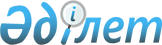 О внесении изменений в решение Енбекшильдерского районного маслихата от 22 декабря 2008 года № С-11/6 "Об утверждении Правил предоставления жилищной помощи малообеспеченным семьям (гражданам) постоянно проживающим в Енбекшильдерском районе"
					
			Утративший силу
			
			
		
					Решение Енбекшильдерского районного маслихата Акмолинской области от 9 января 2013 года № С-12/4. Зарегистрировано Департаментом юстиции Акмолинской области 22 января 2013 года № 3626. Утратило силу решением Енбекшильдерского районного маслихата Акмолинской области от 26 апреля 2013 года № С-15/6      Сноска. Утратило силу решением Енбекшильдерского районного маслихата Акмолинской области от 26.04.2013 № С-15/6 (вводится в действие со дня официального опубликования).      Примечание РЦПИ.

      В тексте документа сохранена пунктуация и орфография оригинала.

      На основании статьи 97 Закона Республики Казахстан от 16 апреля 1997 года «О жилищных отношениях», статьи 6 Закона Республики Казахстан от 23 января 2001 года «О местном государственном управлении и самоуправлении в Республике Казахстан» и постановлением Правительства Республики Казахстан от 30 декабря 2009 года № 2314 «Об утверждении правил предоставления жилищной помощи» Енбекшильдерский районный маслихат РЕШИЛ:



      1. Внести в решение Енбекшильдерского районного маслихата «Об утверждении Правил предоставления жилищной помощи малообеспеченным семьям (гражданам) постоянно проживающим в Енбекшильдерском районе» от 22 декабря 2008 года № С-11/6 (зарегистрировано в Реестре государственной регистрации нормативных правовых актов за № 1-10-81, опубликовано 13 февраля 2009 года в газете «Жаңа Дәуір» и 14 февраля 2009 года в газете «Сельская новь») следующие изменения:



      в Правилах предоставления жилищной помощи малообеспеченным семьям (гражданам) постоянно проживающим в Енбекшильдерском районе, утвержденных указанным решением:



      пункт 2 изложить в новой редакции:



      «2. Жилищная помощь предоставляется за счет средств районного бюджета малообеспеченным семьям (гражданам), постоянно проживающим в Енбекшильдерском районе для возмещения затрат по оплате:

      расходов на содержание жилого дома (жилого здания) семьям (гражданам), проживающим в приватизированных жилых помещениях (квартирах) или являющимся нанимателями (поднанимателями) жилых помещений (квартир) в государственном жилищном фонде;

      потребления коммунальных услуг и услуг связи в части увеличения абонентской платы за телефон, подключенный к сети телекоммуникаций семьям (гражданам), являющимся собственниками или нанимателями (поднанимателями) жилища;

      арендной платы за пользование жилищем, арендованным местным исполнительным органом в частном жилищном фонде;

      стоимости однофазного счетчика электрической энергии с классом точности не ниже 1 с дифференцированным учетом и контролем расхода электроэнергии по времени суток, проживающим в приватизированных жилых помещениях (квартирах), индивидуальном жилом доме в пределах норм и предельно допустимого уровня расходов семьи (граждан) на эти цели;

      жилищная помощь оказывается по предъявленным поставщиками счетам на оплату коммунальных услуг на содержание жилого дома (жилого здания), согласно смете, определяющей размер ежемесячных и целевых взносов, на содержание жилого дома (жилого здания), а также по предъявленному поставщиком счету на оплату стоимости однофазного счетчика электрической энергии с классом точности не ниже 1 с дифференцированным учетом и контролем расхода электроэнергии по времени суток, устанавливаемого взамен однофазного счетчика электрической энергии с классом точности 2,5, находящегося в использовании в приватизированных жилых помещениях (квартирах), индивидуальном жилом доме, за счет бюджетных средств лицам, постоянно проживающим в данной местности.»;



      пункт 6 изложить в новой редакции:



      «6. Доля предельно допустимых расходов на оплату содержания жилища и потребления коммунальных услуг устанавливается к совокупному доходу семьи в размере 15% (процентов).»;



      пункт 14 изложить в новой редакции:



      «14. Для назначения жилищной помощи семья (гражданин) обращается в уполномоченный орган с заявлением и представляет следующие документы:

      1) копию документа, удостоверяющего личность заявителя;

      2) копию правоустанавливающего документа на жилище;

      3) копию книги регистрации граждан;

      4) документы, подтверждающие доходы семьи. Порядок исчисления совокупного дохода семьи (гражданина Республики Казахстан), претендующей на получение жилищной помощи, определяется уполномоченным органом в сфере жилищных отношений;

      5) счета о размерах ежемесячных взносов на содержание жилого дома (жилого здания);

      6) счета на потребление коммунальных услуг;

      7) квитанцию-счет за услуги телекоммуникаций или копия договора на оказание услуг связи;

      8) счет о размере арендной платы за пользование жилищем, арендованным местным исполнительным органом в частном жилищном фонде, предъявленный местным исполнительным органом;

      9) квитанцию–счет стоимости однофазного счетчика электрической энергии с классом точности не ниже 1 с дифференцированным учетом и контролем расхода электроэнергии по времени суток проживающим в приватизированных жилых помещениях (квартирах), индивидуальном жилом доме.»;



      пункт 19 изложить в новой редакции:



      «19. При представлении в службу жилищной помощи заведомо недостоверных сведений, повлекших за собой назначение завышенной или незаконной жилищной помощи, собственник (наниматель) возвращает незаконно полученную сумму в добровольном порядке, а в случае отказа в судебном порядке.».



      2. Контроль за исполнением настоящего решения возложить на постоянную комиссию по вопросам бюджета и экономического развития.



      3. Настоящее решение вступает в силу со дня государственной регистрации в Департаменте юстиции Акмолинской области и вводится в действие со дня официального опубликования.      Председатель сессии

      районного маслихата                        А.Амрин      Секретарь

      районного маслихата                        С.Есполов      «СОГЛАСОВАНО»      Аким

      Енбекшильдерского района

      Акмолинской области                        А.Садуақасұлы
					© 2012. РГП на ПХВ «Институт законодательства и правовой информации Республики Казахстан» Министерства юстиции Республики Казахстан
				